（H24.11）　　　　　　　　　　　　　　　　　　　　　　　　4種混合ワクチン（ジフテリア・百日せき・破傷風・不活化ポリオ）が11月から導入されます。平成24年11月より現行の３種混合DTPワクチン（ジフテリア、百日せき、破傷風）と単独のポリオワクチンに代わる新しいワクチンとして、４種混合ワクチン（ジフテリア、百日せき、破傷風、ポリオ）定期接種が導入されます。４種混合ワクチンの導入後は、これまでの予防接種の接種状況等に応じて接種する予防接種が異なりますので、以下の点にご留意下さい。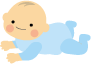 ３種混合ワクチン・ポリオワクチンのいずれもまだ接種していない方４種混合導入（平成２４年１１月）以降に接種を開始する方（対象者：多くは平成２４年８月以降生まれの方）　⇒原則として４種混合（ジフテリア、百日せき、破傷風、ポリオ）ワクチンポリオワクチン（生・単独の不活化）または３種混合ワクチンのいずれかのワクチン　を既に接種している方　　　　　　　　　　　　　　　　　　　　４種混合ワクチンの導入にかかわらず、原則として３種混合ワクチン及び単独の不活化ポリオワクチンを残りの回数接種して下さい。●　４種混合ワクチン接種の接種期間と接種間隔　　　　　　対象年齢：　生後３月～９０月に至るまでの間にある者　標準的な接種期間：（１期初回接種）生後３月～生後１２月に達するまでの期間に　　　　　　　　　　　　　　　　　　２０日から５６日までの間隔をおいて３回　　　　　　　　　　（１期追加接種）１期初回接種終了後１２月～１８月に達するまでの期間に　　　　　　　　　　　　　　　　　　初回接種終了後６月以上の間隔をおいて１回　　　　（４種混合の予診票は市内実施医療機関にありますが、古賀市予防健診課でもお渡ししています）　　　